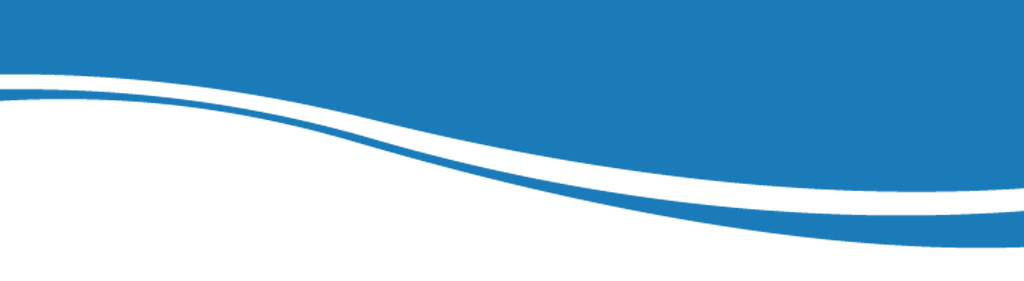 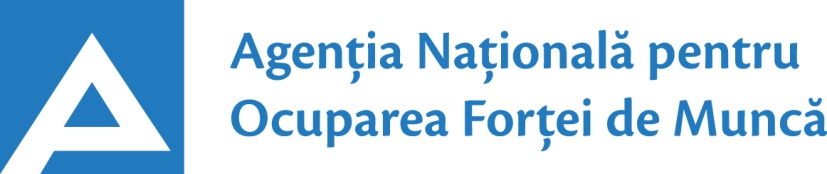 12.09.202324.01.2017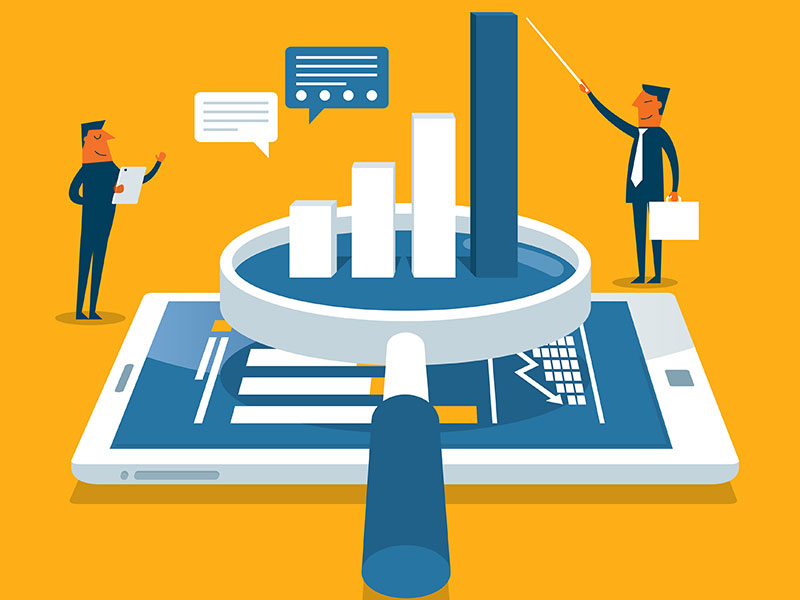  Observatorul pieței munciiConform  bazei de date a Agenției Naționale pentru Ocuparea Forței de Muncă la data de 12.09.2023 erau în evidență 10606 locuri de muncă vacante. În aspect teritorial, numărul locurilor de muncă vacante, disponibile în fiecare subdiviziune teritorială de ocupare a forței de muncă, constituie: Pentru persoanele cu nivel de instruire superior și postsecundar sunt disponibile2289 locuri de muncă vacante, constituind cca 22% din numărul total de locuri vacante. Pentru persoanele cu nivel de instruire profesional tehnic-secundar și pentru muncitori necalificați/muncitoare necalificate, Agenția Națională pentru Ocuparea Forței de Muncă oferă 8317 locuri de muncă, ce constituie 78% din numărul total de locuri de muncă vacante:Sunt oferite următoarele locuri de muncă pentru muncitori necalificați/muncitoare necalificate:Persoanele aflate în căutarea unui loc de muncă, se pot adresa la subdiviziunile teritoriale pentru ocuparea forței de muncă, unde pot primi informații privind locurile vacante. Prezentul buletin este elaborat în concordanță cu „Clasificatorul ocupațiilor din Republica Moldova (CORM 006-21)”, aprobat prin ordinul Ministerului Muncii,Protecției Sociale nr. 11 din 12.11.2021.STOFMLocuri vacanteSTOFMLocuri vacantemun. Chișinău4784Râșcani130Bălți1040Nisporeni129Ungheni557Cahul117Florești303Anenii Noi100UTAG292Drochia100Orhei258Glodeni100Cimișlia246Basarabeasca91Strășeni239Căușeni81Ialoveni209Ștefan Vodă78Soroca187Taraclia73Călărași182Rezina70Fălești167Cantemir52Leova147Criuleni45Ocnița146Dondușeni32Hâncești145Dubăsari 31Briceni142Sângerei30Edineț138Telenești30Șoldănești135Domenii/grupe majore/ocupațiiLocuri vacanteTotalDin care:Tehnicieni/tehniciene, maiștri și alți specialiști asimilați/alte specialiste asimilate922subofițer în domeniul ordinii publiceși securității statului – 156ofițer de investigații – 127ofițer de urmărire penală – 113inspector/inspectoare (alte domenii) – 98subofițer în securitatea frontierei – 86inspector/inspectoare în domeniul ordinii publiceși securității – 52ofițer în domeniul ordinii publice și sec. statului - 51subofițer de investigații – 40magaziner/magazineră – 28maistru în lucrări de construcție și montaj – 25funcționar/funcționară administrativ(ă) - 17maistru (alte domenii) – 16laborant/laborantă (alte domenii) – 14tehnician/tehniciană (diverse domenii) – 13controlor/controloare calitatea producției și proceselor tehnologice – 13tehnician/tehniciană sisteme de alarmă - 11ofițer punte secund – 9agent/agentă (diverse domenii) - 9tehnician/tehniciană telecomunicații – 8tehnician/tehniciană laborant(ă) pentru lucrări de drumuri și poduri - 6tehnician/tehniciană mecanic(ă) – 5laborant/laborantă determinarea calității produse agricole – 5laborant/laborantă analize chimice - 5tehnician/ tehniciană topometrist(ă) – 4maistru profesor discipline de specialitate – 4controlor/controloare calitateproduse nealimentare – 4bucătar-șef/bucătăreasă-șefă – 3Specialiști/specialiste în diverse domenii de activitate416inginer/ingineră (diverse domenii) – 53șef/șefă (alte domenii)  – 33specialist/specialistă (alte domenii) – 23manager (alte ramuri) – 23manager de oficiu - 20balerin/balerină - 17 secretar/secretară (diverse domenii) – 17manager (șef/șefă) în comerț - 15inginer/ingineră în telecomunicații – 11specialist/specialistăîn recrutare/resurse umane – 11inginer/ingineră silvic(ă) - 11merceolog/merceologă – 11director/directoare (alte domenii) – 10telemarketolog – 10cercetător/cercetătoare științific(ă) – 10inginer/ingineră electrician(ă) – 8documentarist/ documentaristă – 8tehnolog/tehnologă-șef(ă) – 8manager în vânzări – 8jurisconsult/jurisconsultă – 8solist/solistă de balet – 7specialist/specialistă asistență telefonică – 7inginer/ingineră mecanic(ă) – 7diriginte/dirigintă de șantier în construcții – 6șef/șefă schimb în domeniul ordinii publice și securității statului – 6traducător/traducătoare – 5manager șef/șefă producție – 5specialist/specialistă securitatea și sănătatea în muncă – 5specialist/specialistă în marketing – 5specialist/specialistă în relații publice - 5grefier/grefieră - 5merchandiser – 5șef/șefă departament în industria prelucrătoare – 4administrator/administratoare (alte domenii) – 4inginer/ingineră metrolog (ă) - 4agronom/agronomă – 4analist/analistă de afaceri – 4manager (șef/șefă) marketing – 4manager în publicitate și marketing - 4inginer/ingineră cadastral(ă) – 3 expert/expertă (diverse domenii) – 2Specialiști/specialiste în sănătate și asistență socială354asistent/asistentă medical(ă) – 68medic specialist – 54asistent/asistentă medical(ă) specializat(ă) – 41medic medicină generală – 37asistent/asistentă parental(ă) profesionist(ă) – 33farmacist/farmacistă – 27asistent/asistentă social(ă) – 21medic medicină de familie – 15medic stomatolog generalist/specialist – 15asistent/asistentă personal (ă) – 14asistent/asistentă medical(ă) comunitar(ă) – 10maseur/maseuză-terapeut (ă) – 9kinetoterapeut/kinetoterapeută – 6felcer/felceră laborant(ă) – 4Specialiști/specialiste în instituțiile publice162specialist/specialistă în instituțiile/autoritățile publice – 153consultant/consultantă în autoritățile publice - 9Specialiști/specialiste în activități financiare și asigurări 136agent/agentă de vânzări – 42contabil/contabilă – 38economist/economistă – 13contabil/contabilă șef(ă) – 9specialist/specialistă în domeniul bancar/nebancar-8consultant/consultantă vânzări – 6specialist/specialistă operațiuni financiar-bancare -6director/directoare financiar (ă) - 5reprezentant/reprezentantă tehnico-comercial(ă) – 5specialist/specialistă în problemele perceperii fiscale – 4Specialiști/specialiste în învățământ112educator/educatoare în educația timpurie – 34profesor/profesoară învăţământ primar/gimnazial/liceal/postliceal – 20asistent/asistentă al educatorului/educatoarei - 12conducător/conducătoare muzical(ă) – 11psiholog/psihologă – 9pedagog/pedagogă social(ă) – 8profesor/profesoară în învățământul profesional – 6bibliotecar/bibliotecară – 5educator/educatoare în învățământul primar – 4educator/educatoare în învățământul special - 3Specialiști/specialiste IT89programator/programatoare – 28analist/analistă testare în tehnologia informației – 27consultant/consultantă integrare sisteme informaționale – 10specialist/specialistă în calitatea datelor, informațiilor - 6manager conținut web – 5dezvoltator baze de date – 4administrator/administratoare baze de date – 3dezvoltator software – 3dezvoltator pagini web - 3Alte ocupații98Industria ușoară1788cusător/cusătoreasăîn confecții/industria ușoară – 1686încheietor tricotaje – 45țesător/țesătoare – 26termofinisor confecții – 16croitor/croitoreasă materiale în confecții - 15Operatori/operatoare și asamblori/asambloare de mașini și instalații1118operator/operatoare de interviu pentru sondaje sociologice - 171operator/operatoare la linii automate – 167operator/operatoare call center – 162operator/operatoare la utilaje de cusutin industria confecțiilor – 81asamblor/asambloare cabluri electrice – 66operator/operatoare  (alte domenii) – 48operator/operatoare la mașini și utilaje în alte ramuri – 48operator/operatoare la fabricarea conservelor din legume/fructe - 36operator/operatoare introducere, validare si prelucrare date – 33operator/operatoare la instalații de prelucrarea metalelor - 30operator/operatoare la telemarketing - 25operator/operatoare ghișeu poștal – 24mașinist/mașinistă (alte domenii)  - 22asamblor/asambloare echipamente electrice și electronice – 21operator/operatoare calculator și rețele – 20asamblor/asambloare articole din lemn/mase plastice – 16operator/operatoare în sala de cazane – 14operator/operatoare la producerea articolelor din mase plastice – 12operator/operatoare ghișeu bancă – 10mașinist/mașinistă la mașinade tăiat/prelucrat piatră – 10excavatorist/excavatoristă – 10asamblor/asambloare jucării – 10operator/operatoare instalații îmbuteliere gaz, petrol lichefiat - 9mașinist/mașinistă la mașini de preambalat și împachetat – 8operator/operatoare la fabricarea uleiurilor vegetale - 8operator/operatoare la punctul de supraveghere video – 7operator/operatoare la mașini și utilaje pentru industria confecțiilor – 6operator/operatoare la mașini agricole - 6operator/operatoare la mașini-unelte cu comandă numerică – 6operator/operatoare la utilaje de tricotat – 6asamblor/asambloare în alte ramuri – 6impregnator producerea fibrelor de sticlă – 5mașinist/mașinistă la pompe tehnologice – 5mașinist/mașinistă la excavatorulcu o singură cupă – 5mașinist/mașinistă la autogreder – 5Transport și depozitare948conducător/conducătoare auto/autocamion – 482conducător/conducătoare de troleibuz – 155conductor/conductoare – 150montator/montatoare cale ferată – 106lăcătuș auto – 23mecanic/mecanică auto – 13lăcătuș revizie și reparație a locomotivelor  - 10conducător/conducătoare încărcător – 9Muncitori calificați/ muncitoare calificate și lucrători/lucrătoare din domeniul artizanal819electrician/electriciană – 71confecționer/confecționeră cablaje auto – 71legător/legătoare filoane, cabluri și conductori – 70electrogazosudor/electrogazosudoriță – 49electromontor/lăcătuș-electromontor – 36strungar/strungăriță – 34lucrător/lucrătoare la conservarea fructelor și legumelor – 34sudor/sudoriță – 33reglor/regloare – 28montator/montatoare subansamble în industria construcțiilor de automobile – 26montator/montatoare piese, articole și furnituri în industria încălțămintei și marochinărie – 26confecționer/confecționeră încălțăminte – 25lăcătuș instalator tehnică sanitară – 24montator/montatoare în industria construcțiilorde automobile – 20lăcătuș-reparator instalații tehnologice – 19lăcătuș-reparator (diverse domenii) - 19electromecanic ascensoare – 17aparatist/aparatistă – 15montator/montatoare linii cu cablu de telecomunicații – 15rihtuitor/rihtuitoare în industria încălțămintei – 15filator/filatoare – 14lăcătuș-electrician – 14șlefuitor/șlefuitoare - 13aparatist la impregnare în industria textilă – 12lăcătuș-montator în construcția și montarea structurilor metalice – 11extractor-puitor de semifabricate și articole gata-10lăcătuș la lucrările de asamblare mecanică – 10lăcătuș la exploatarea și repararea utilajului cu gaze - 10preparator/preparatoare semipreparatedin carne - 10montator/montatoare – 9prelucrător/prelucrătoare păsări/pește – 9lăcătuș automatică, aparate de măsură și control  - 8lăcătuș structuri metalice – 7ștanțator/ștanțatoare metale – 6lăcătuș la rețelele de canalizare/apeduct – 6turnător/turnătoare metale și aliaje – 6modelator/preparator/modelatoare/preparatoare aluat – 6montator-instalator/montatoare-instalatoare sisteme de ventilație – 6bombonier/bombonieră – 5Lucrători/lucrătoare în domeniul serviciilor și comerțului655vânzător/vânzătoare produse alimentare/nealimentare – 224casier/casieră (casieriță) – 192vânzător/vânzătoare consultant(ă) – 61trăgător/trăgătoare - 40frizer/frizeriță – 25poștaș/poștăriță  - 21agent/agentă de pază – 15dispecer centru de alarmă – 15lucrător/lucrătoare comercial (ă) - 15recepționer/recepționeră – 10vânzător/vânzătoare la stațiile de alimentare cu combustibil – 10agent/agentă în penitenciar – 9bufetier/bufetieră - 7brancardier/brancardieră – 5manichiuristă/pedichiuristă – 4dispecer (diverse domenii) – 2Activități de cazare și alimentație publică348bucătar/bucătăreasă – 169cofetar/cofetară (cofetăreasă) – 62chelner/chelneriță – 41brutar/brutăreasă – 35barman/barmaniță – 34pizzer – 7Construcții189fierar - betonist – 58betonist/betonistă – 41placator cu plăci – 17zidar/zidăriță – 15zugrav/zugravă (zugrăviță) – 11lăcătuș-mecanic în construcția și montarea structurilor metalice - 10dulgher/dulgheriță – 7tencuitor/tencuitoare  - 7tâmplar/tâmplăriță – 6constructor/constructoare structuri monolite – 5formator/formatoare piese și articole din beton – 5tinichigiu/tinichigiță – 4armator - 3Agricultori/agricultoare și lucrători calificați/lucrătoare calificate în agricultură, silvicultură, acvacultură, piscicultură și pescuit176viticultor/viticultoare – 81tractorist/tractoristă – 31crescător/crescătoare de păsări – 27cultivator/cultivatoare de legume și fructe – 9tăietor/tăietor de pădure - 8lucrător/lucrătoare calificat(ă) în crearea spațiilor verzi – 6grădinar/grădinăreasă - 5lucrător/lucrătoare calificat(ă) plantații și amenajare zonă verde – 5mulgător/mulgătoare – 4Alte ocupații 198MeseriaLocuri vacanteTotalTotal2078Muncitor/muncitoare auxiliar(ă)555Muncitor/muncitoare necalificat(ă) în agricultură371Îngrijitor/îngrijitoare încăperi 176Muncitor/muncitoare forestier (ă) necalificat (ă)173Hamal134Muncitor/muncitoare necalificat(ă) diverse domenii104Muncitor/muncitoare necalificat(ă) la asamblarea și montarea pieselor în industria prelucrătoare53Curier/curieră51Muncitor/muncitoare necalificat (ă) la amenajarea și întreținerea spațiilor verzi48Muncitor/muncitoare necalificat(ă) în industria prelucrătoare46Măturător/măturătoare40Ambalator/ambalatoare manual(ă)39Spălător/spălătoare vase/veselă32Infirmier/infirmieră  	32Expeditor/expeditoare27Ucenic/ucenică27Spălător/spălătoare vehicule23Ajutor de bucătar/ajutoare de bucătăreasă21Completator/completatoare de mărfuri17Paznic/paznică16Cititor/cititoare contoare 15Plantator/plantatoare copaci15Zilier/zileră13Sortator/sortatoare manual(ă)12Bucătar/bucătăreasă auxiliar(ă)11Muncitor/muncitoare necalificat(ă) în industria confecțiilor 10Gardian/gardiancă public (ă)9Manipulant/manipulantă mărfuri/bagaje8